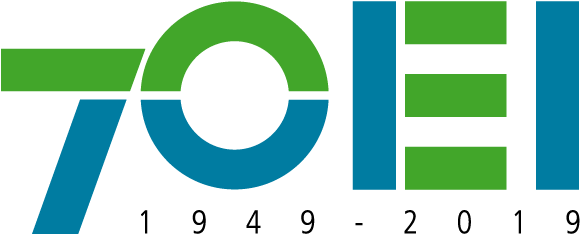 OEI-LIC-1-20“PROPUESTA CURSO B-LEARNING EN EQUIDAD GÉNERO PARA EDUCACIÓN MEDIA TÉCNICO PROFESIONAL”CONSULTAS Y RESPUESTASJunto con saludar y en relación a la Licitación Pública OEI-LIC-1-20, agradeceré dar respuesta a las siguientes preguntas:La plataforma virtual en que será cargado el curso y se desarrollará será dispuesta por la OEI o deberá ser proporcionada por el oferente. En caso de ser proporcionada por la OEI, ¿Qué tipo de plataforma es?Respuesta: La plataforma será dispuesta por la OEI, la cual contendrá los contenidos y evaluaciones y el equipo docente deberá sólo realizar las actividades diseñadas, responder las preguntas/comentarios del foro y evaluar lo que sea pertinente. Respecto al tipo de plataforma esta es un Moodle, formato que es el más utilizado por las entidades educativas.